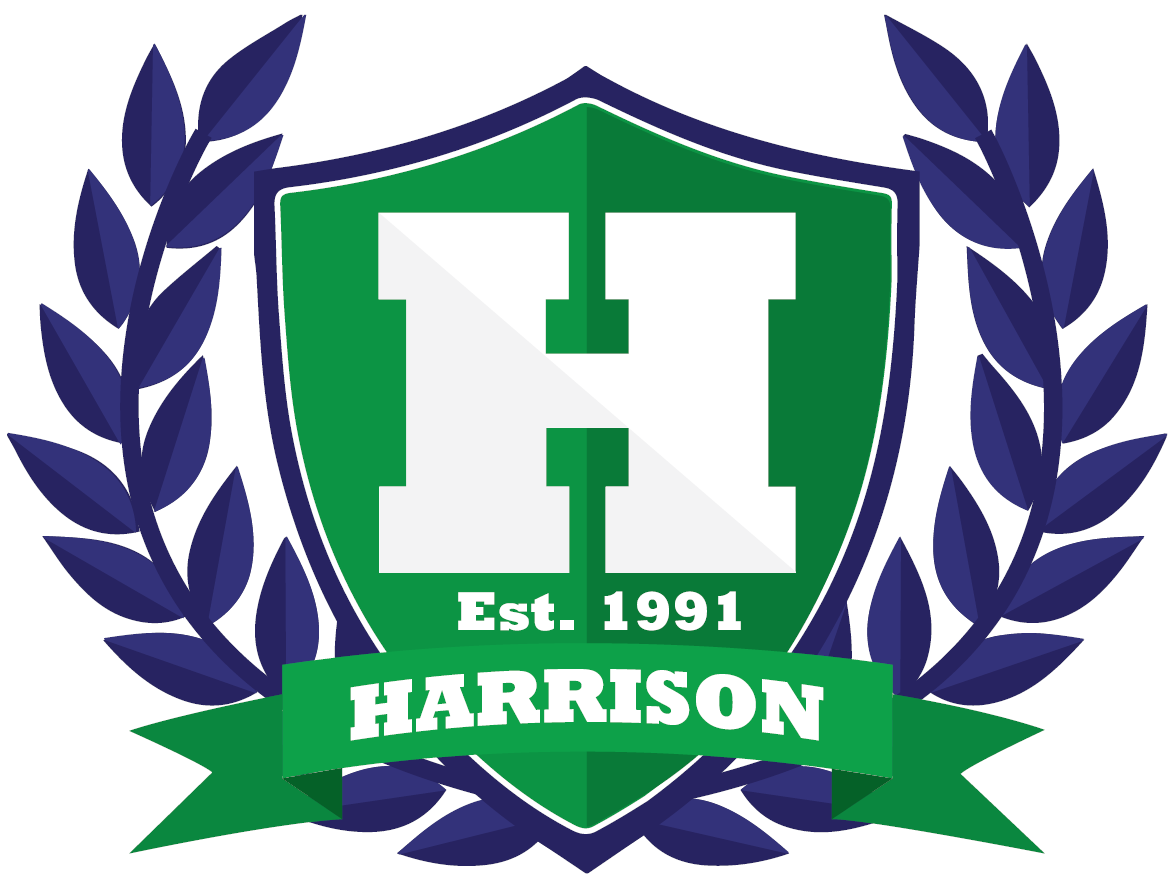 Hoya Fees are to be paid online at My Payments Plus – http://www.mypaymentsplus.com/ with a credit card.Hoya Fees can also be paid during Hoya Hello in the Presidential Gym (exact cash and check only). To receive a Hoya Pride t-shirt, payment is due by Friday, September 1st.  Student Name: ___________________________________	Grade: ______   I.D. Number: ________________          T-SHIRT SIZE (Adult Sizes - circle one):	SM	MED	  LG	  XL	  2XL	   3XL	*Money collected for class dues pays for class projects for the school year and Hoya Pride shirts. ITEMPRICEAMOUNTFreshman Class Dues* -- Includes Hoya Pride t-shirt if paid by September 1st, student activities, and college and career readiness programs$40Sophomore Class Dues* -- Includes Hoya Pride t-shirt if paid by September 1st, student activities, and college and career readiness programs$40Junior Class Dues* -- Includes Hoya Pride t-shirt if paid by September 1st, student activities, and college and career readiness programs$40Junior ONLY PSAT Registration Fee – Payments made via My Payments Plus - Due by September 15th, 2023$18Senior Class Dues* -- Includes Hoya Pride t-shirt if paid by September 1st, Senior Summit, Senior Week, Senior Breakfast, Senior Picnic, Hoya Lights, Senior class t-shirts, and college application programs$90Hoya Pride Donation: Supports student and staff recognitions/events and campus enhancements. $25CHECKS and EXACT CASH ONLY (Credit accepted ONLINE only @ MyPaymentsPlus)Please make checks payable to Harrison High School. Retain copy of receipt for your records.TOTAL MONEY DUEThis section is completed by HHS Faculty:This section is completed by HHS Faculty:Check Number:Check Amount:Name on Check:Received By: